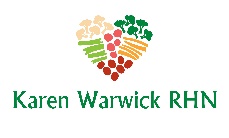 COMPLIANT SPICY BLACK BEAN SOUPThis is a fat free recipe.  You will be cooking in soup stock or water rather than oil.  Ingredients:1 large red onion, diced3 garlic cloves, chopped fine1 jalapeno pepper, diced fine1 small can chopped green chiliesWater or LOW SODIUM SOUP STOCK 1 small can diced tomatoes3 cans black beans, rinsed (or) 1 cup dried black beans soaked and boiled before hand2 Tbs. cumin powder1 Tbs. no salt seasoning¼ cup fresh cilantro, choppedMethod:Cover the bottom of a large soup pot with water or soup stock.  Add onions and cook on medium low (4) for about 10 minutes stirring occasionally.Add garlic, jalapeno, chopped chilis and about a cup of soup stock and cook for another 5 minutes.Add the tomatoes, beans, cumin, no salt seasoning and fill with soup stock and cook for 10 minutes.Add cilantro and heat through. You can serve it as a soup or over brown rice for a meal.This soup freezes really well so you can freeze it in individual serving sizes.